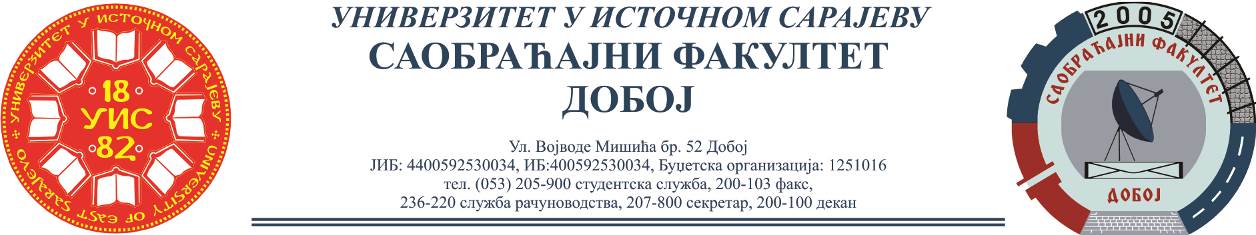 USMENI ISPIT IZ PREDMETA LOGISTIČKI CENTRIUsmeni ispit će se održati u srijedu, 30.03.2022. u 10h, sala 15.Dr Marko Vasiljević, redovni profesor